NRB CIJFERS 2018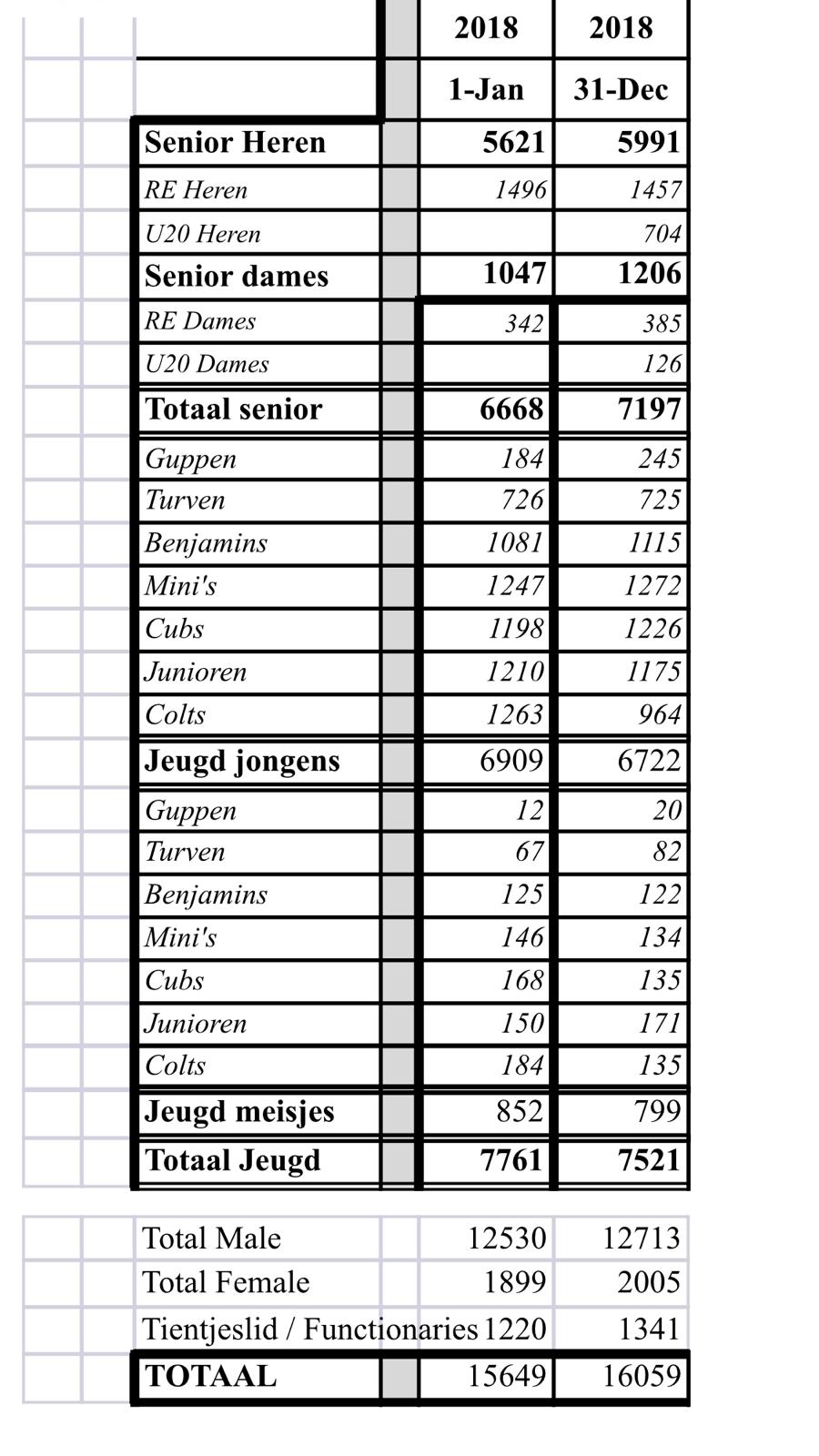 